TAREA 3
2do Grado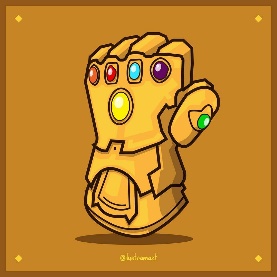 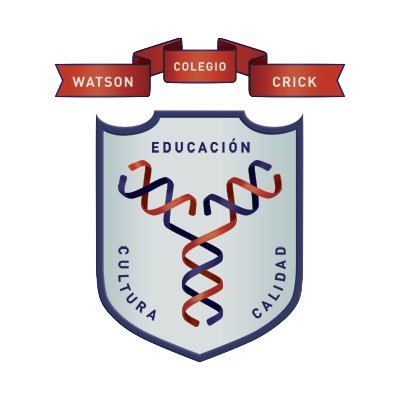 Informática	Indicaciones de las tareas	Realiza lo que se te solicita en las instruccionesRellena el recuadro del lado derecho, sin la información solicitada no será contada la tarea (La firma del padre es solo en documento impreso)El nombre del documento lo reemplazaras por tu nombre y apellido, la palabra tarea y numero de tarea, Ej. Iván Cortés- Tarea 3, llévalo en USBSube esta tarea a tu respectiva carpeta de Google Drive donde están los demás archivos de las actividades realizadas en clase, déjala en la carpeta de tu grupo, en tu respectivo nombre (*En caso de necesitar ayuda, manda un correo al profesor*)Imprime el archivo, dáselo a firmar a tu padre y posteriormente pégalo en la libreta, después de la portada y los demás elementos.Las tareas se revisan y califican en la 2da clase de la semanaCrea el enunciado de una situación del SECTOR: Educativo, donde se aborde la siguiente PROBLEMÁTICA: Los alumnos no están entregando las tareas en tiempo y forma.Busca una solución y distribúyela mediante un Flyer o Presentación (pegar aquí una miniatura y llevarlo en USB ya sea en imagen, presentación o PDF)